фото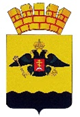 РЕШЕНИЕГОРОДСКОЙ ДУМЫ МУНИЦИПАЛЬНОГО ОБРАЗОВАНИЯГОРОД НОВОРОССИЙСКот ___________________							       № _____г. НовороссийскО внесении изменений в Положение о муниципальном земельном контроле на территории муниципального образования город Новороссийск, утвержденное решением городской Думы муниципального образования город Новороссийскот 21 февраля 2023 года № 357 В соответствии с частью 9, пунктом 3 части 10 статьи 23 Федерального закона от 31 июля 2020 года № 248-ФЗ «О государственном контроле (надзоре) и муниципальном контроле в Российской Федерации», Федеральным законом от 6 октября 2003 года № 131-ФЗ «Об общих принципах организации местного самоуправления в Российской Федерации, руководствуясь Уставом муниципального образования город Новороссийск, городская Дума муниципального образования город Новороссийск 
р е ш и л а:В Положение о муниципальном земельном контроле на территории муниципального образования город Новороссийск (далее – Положение), утвержденное решением городской Думы муниципального образования город Новороссийск от 21 февраля 2023 года № 357, внести следующие изменения: Наименование раздела 6 Положения изложить в редакции:«6. 	Виды контрольных (надзорных) мероприятий, проведение которых возможно в рамках осуществления муниципального земельного контроля, и перечень допустимых контрольных действий в составе каждого контрольного мероприятия». Абзац 1 пункта 6.1. Положения изложить в редакции:«6.1. Организация проведения плановых и внеплановых контрольных (надзорных) мероприятий (далее – контрольные мероприятия).». Пункт 6.1.2. Положения дополнить абзацем следующего содержания:«В целях оценки риска причинения вреда (ущерба) при принятии решения о проведении и выборе вида внепланового контрольного мероприятия контрольно-ревизионное управление разрабатывает индикаторы риска нарушения обязательных требований (приложение к настоящему Положению). Индикатором риска нарушения обязательных требований является соответствие или отклонение от параметров объекта контроля, которые сами по себе не являются нарушениями обязательных требований, но с высокой степенью вероятности свидетельствуют о наличии таких нарушений и риска причинения вреда (ущерба) охраняемым законом ценностям.».Пункт 6.8. Положения изложить в редакции:«6.8. Результаты контрольного мероприятия оформляются в порядке, установленном статьей 87 Закона № 248-ФЗ. Результатом контрольного мероприятия является оценка соблюдения контролируемым лицом обязательных требований, создание условий для предупреждения нарушений обязательных требований и (или) прекращения их нарушений, восстановление нарушенного положения, направление контрольно-ревизионным управлением информации для рассмотрения вопроса о привлечении к ответственности и (или) применение контрольным органом мер, предусмотренных положениями Закона № 248-ФЗ.».Абзац 11 пункта 6.8.1. Положения изложить в редакции:«Оформление акта производится на месте проведения контрольного мероприятия в день окончания проведения такого мероприятия, за исключением контрольных мероприятий без взаимодействия, а также, если иной порядок оформления не установлен Правительством Российской Федерации. Акт, по результатам контрольных мероприятий без взаимодействия оформляется не позднее десяти календарных дней с даты проведения такого мероприятия.». Подпункт 3 пункта 6.8.2. Положения изложить в редакции:«3) в случае обнаружения в процессе контрольного мероприятия признаков административного правонарушения направить материалы с указанием информации о наличии признаков состава административного правонарушения, предусмотренного Кодексом Российской Федерации об административных правонарушениях в области земельного законодательства, в структурное подразделение территориального органа федерального органа государственного земельного надзора в течение трех рабочих дней со дня составления акта для рассмотрения и принятия решения о возбуждении дела об административном правонарушении или решения об отказе в возбуждении дела об административном правонарушении и направления копии принятого решения в контрольно-ревизионное управление;».Абзац 1 подпункта 1 пункта 6.8.3. Положения изложить в редакции:«1) осуществляет формирование материалов для подготовки искового заявления в суд о сносе самовольной постройки или о приведении самовольной постройки в соответствие с установленными требованиями и направляет такие материалы в правовое управление администрации муниципального образования город Новороссийск, в срок не позднее пяти рабочих дней после истечения срока, установленного п. 7.4. настоящего Положения.».Положение дополнить приложением «Перечень индикаторов риска нарушения обязательных требований, используемых при осуществлении муниципального земельного контроля на территории муниципального образования город Новороссийск» (прилагается).Отделу информационной политики и средств массовой информации администрации муниципального образования город Новороссийск обеспечить официальное опубликование настоящего решения в печатном средстве массовой информации и размещение (опубликование) настоящего решения на официальном сайте администрации и городской Думы муниципального образования город Новороссийск в информационно-телекоммуникационной сети «Интернет».Контроль за выполнением настоящего решения возложить на председателя постоянного комитета городской Думы по муниципальной собственности, земельным отношениям, вопросам торговли и потребительского рынка В.А. Козырева и исполняющего обязанности заместителя главы муниципального образования город Новороссийск
А.Н. Шахова.Настоящее решение вступает в силу со дня его официального опубликования.Глава муниципального образования	     Председатель городской Думыгород Новороссийск_____________А.В. Кравченко 		      ______________ А.В. ШаталовПриложение к решению городской Думы муниципального образования город Новороссийск от ________________ № ______Приложениек Положению о муниципальном земельном контроле на территории муниципального образования город Новороссийск, утвержденному решением городской Думы муниципального образования город Новороссийск
от 21 февраля 2023 года № 357 ПЕРЕЧЕНЬиндикаторов риска нарушения обязательных требований, используемых при осуществлении муниципального земельного контроля на территории муниципального образования город НовороссийскНесоответствие площади используемого земельного участка, определенной в результате проведения мероприятий по контролю без взаимодействия с контролируемым лицом, площади земельного участка, сведения о которой содержатся в Едином государственном реестре недвижимости (далее - ЕГРН).Отсутствие в ЕГРН сведений о правах на используемый юридическим лицом, индивидуальным предпринимателем, гражданином земельный участок.Несоответствие использования земельного участка, выявленное в результате проведения мероприятий по контролю без взаимодействия с контролируемым лицом, целевому назначению в соответствии с его принадлежностью к той или иной категории земель и (или) видам разрешенного использования земельного участка, сведения о котором содержатся в ЕГРН.Отсутствие объектов капитального строительства, ведения строительных работ, связанных с возведением объектов капитального строительства на земельном участке, предназначенном для жилищного или иного строительства, выявленное по результатам проведения мероприятий по контролю без взаимодействия с контролируемым лицом, в случае если обязанность по использованию такого земельного участка в течение установленного срока предусмотрена федеральным законодательством Российской Федерации.  Зарастание сорной растительностью и (или) древесно-кустарниковой растительностью, не относящейся к многолетним плодово-ягодным насаждениям, за исключением мелиоративных защитных лесных насаждений, земельного участка, свидетельствующее о его неиспользовании для ведения сельскохозяйственного производства или осуществления иной связанной с сельскохозяйственным производством деятельности. Наличие признаков неиспользования земельного участка из земель сельскохозяйственного назначения, оборот которого регулируется Федеральным законом от 24 июля 2002 года № 101-ФЗ «Об обороте земель сельскохозяйственного назначения», по целевому назначению в течение одного года с момента возникновения права собственности, если такой земельный участок приобретен по результатам публичных торгов на основании решения суда о его изъятии в связи с неиспользованием по целевому назначению или использованием с нарушением законодательства Российской Федерации. Наличие признаков невыполнения или несвоевременного выполнения обязанностей по приведению земель в состояние, пригодное для использования по целевому назначению.Наличие информации о признаках несанкционированного размещения отходов на земельном участке, принадлежащем юридическому лицу, индивидуальному предпринимателю, гражданину.Отклонение местоположения характерной точки границы земельного участка относительно местоположения границы земельного участка, сведения о котором содержатся в ЕГРН, на величину, превышающую значения точности (средней квадратической погрешности) определения координат характерных точек границ земельных участков, установленное Приказом Федеральной службы государственной регистрации, кадастра и картографии от 23 октября 2020 года № П/0393 «Об утверждении требований к точности и методам определения координат характерных точек границ земельного участка, требований к точности и методам определения координат характерных точек контура здания, сооружения или объекта незавершенного строительства на земельном участке, а также требований к определению площади здания, сооружения, помещения, машино-места».Исполняющий обязанности главы муниципального образованиягород Новороссийск                                                                               А.Н. Шахов